ZAPROSZENIE NA SZKOLENIE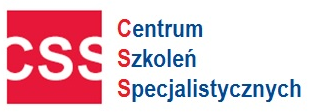 ONLINEKomunikacja miedzy pracownikami i zapobieganie konfliktomSzkolenie online – szkolenie na żywo, bez konieczności spotykania się. Uczestnicy w czasie rzeczywistym widzą i słyszą wykładowcę, oraz omawianą prezentację w trakcie wykładu. Można na żywo zadawać pytania przez mikrofon lub na czacie.  Wystarczy posiadać komputer z dostępem do Internetu oraz mikrofon , kamera nie jest konieczna. 

Cena: 430 netto. Cena obejmuje:  szkolenie online, materiały w formie elektronicznej, certyfikat Prowadzący : Doświadczony Trener Biznesu, Trener Warsztatu Umiejętności Psychospołecznych, terapeuta grupowy. Absolwentka UR na kierunku resocjalizacja . Ukończyła Szkołę Trenerów MATRIK , Szkołę Terapii i  Treningu grupowego na Uniwersytecie Warszawskim oraz Szkołę Coachingu Obecnie kierownik  w Departamencie HR - branża energetyczna. Posiada 16 letnie doświadczenie w tworzeniu i przeprowadzaniu szkoleń dotyczących miękkich umiejętności menadżerskich, sprzedażowych, motywacji, coachingu oraz szeroko pojętego rozwoju osobistego.  Posiada ponad 9000 udokumentowanych godzin na sali szkoleniowej. Współpracowała min z; MPWiK Kraków, Instytut DR Irena Eris, ITN Consulting, Orange Polska, PBS, BC Center, Europen Consulting Group, Fundacja Szkoły Polskie, FRDL Podkarpacki Ośrodek Samorządu Terytorialnego, GOPS, Innovo Innowacje w Biznesie sp. z.o.o, Towarzystwo ALTUM, B-4, Fundacja Aktywizacja…      Oświadczam, iż środki wydatkowane na ww. szkolenie pochodzą ze środków publicznych w rozumieniu przepisów prawa w  a) całości  b) przynajmniej w 70% ( * jeżeli dotyczy Państwa  proszę zaznaczyć w kwadracie krzyżyk  i zakreślić   a) lub b) ) wówczas faktura za szkolenie będzie wystawiona bez VAT-u ) 
Formularz ZGŁOSZENIA na szkolenieWarunkiem uczestnictwa w szkoleniu jest:  Przesłanie karty zgłoszeniowej na adres email: szkolenia@szkolenia-css.pl  lub poprzez fax. 17 78 52 179 lub zgłoszenie telefoniczne: 721 649 991, 722 211 771 lub online www.szkolenia-css.pl Dzień przed szkoleniem otrzymują Państwo link na podanego maila. Forma płatności za szkolenie – przelew 14 dni od dnia otrzymania faktury. W przypadku rezygnacji ze szkolenia w terminie krótszym niż 3 dni przed, zgłaszający ponosi pełne koszty szkolenia. Dane niezbędne do wystawienia faktury:Administratorem Państwa danych osobowych jest Centrum Szkoleń Specjalistycznych NIP 813 332 02 68 Państwa dane będą przetwarzane wyłącznie w celu wystawienia faktur, prawidłowego wykonywania obowiązków rachunkowo-podatkowych oraz wystawienia zaświadczeń potwierdzających uczestnictwo w szkoleniu. Państwa dane dotyczące nr telefonu oraz adresu mailowego, które uczestnik szkolenia podaje całkowicie dobrowolnie będą przetwarzane na potrzeby informacyjne i marketingowe. Podstawą przetwarzania ww. danych jest prawnie uzasadniony cel związanych z oferowaniem usług własnych przez administratora. Dostęp do Państwa danych będą mieli wyłącznie pracownicy naszej firmy oraz podmioty i firmy współpracujące, w tym zapewniające obsługę systemów informatycznych. Państwa dane będą przetwarzane przez okres wynikający z kryterium prowadzenia działalności szkoleniowej przez naszą firmę. Państwa dane nie będą udostępniane, przekazywane żadnym innym podmiotom zewnętrznym. Przysługuje państwu prawo do: żądania dostępu do danych osobowych, ich sprostowania, usunięcia lub ograniczenia, a także prawo do wniesienia sprzeciwu wobec przetwarzania oraz przeniesienia danych i wniesienia skargi do Prezesa Urzędu Ochrony Danych Osobowych dotyczącej przetwarzania przez nas Państwa danych osobowych. Państwa dane nie będą wykorzystywane do profilowania, ani podejmowania zautomatyzowanych decyzji. Zgłaszający oraz uczestnik oświadczają iż podają swoje dane osobowe całkowicie dobrowolnie i wyrażają zgodę na ich przetwarzanie zgodnie z Rozporządzeniem Parlamentu Europejskiego i Rady (UE) 2016/679 oraz ustawą z dnia 18 lipca 2002 r. o świadczeniu usług drogą elektroniczną (Dz. U. Nr 144, poz. 1204 z późniejszymi zmianami) dla celów informacyjnych i marketingowyNIP: 813 332 02 68                                                                        Fax: (17) 78 52179                                3 kroki do uczestnictwa w szkoleniu online:
 
1. Musisz posiadać komputer z dostępem do Internetu 
2. Po zgłoszeniu się do nas na szkolenie  – otrzymujesz na maila link do szkolenia  – jeden dzień przed szkoleniem.
3. Ok. 15 min przed godziną rozpoczęcia szkolenia - Klikasz w link – dołączasz do spotkania jako gość - zobaczysz i usłyszysz wykładowcę. 
        PROGRAM SZKOLENIA Komunikacja miedzy pracownikami i zapobieganie konfliktomI Moduł – efektywna komunikacja miedzy pracownikamiPorozumiewanie się jako narzędzie – czyli przepływ informacji, wywieranie wpływu, współpraca„jestem na tak, jestem na nie", nastawienie, moje postawa we wzajemnej współpracyStyle komunikacji, model DICS– autoanalizaJak mówić i jak słuchać?Sztuka zadawania pytańRozpoznawanie czynników tworzących bariery komunikacyjnePraca z ciałem – świadome wykorzystanie mowy ciała do budowania kontaktu z drugą osobąSiła słów czyli do czego może prowadzić słowny brak akceptacji, negatywne komentarze, plotki,  osądy i brak refleksjiModuł II  - Sytuacje trudne w relacjach miedzy pracownikami, zarządzanie konfliktemInformacja zwrotna – gra SUPERFEDBackElementy asertywności w komunikacji - odmowa, pochwała, krytyka, wyrażanie własnej opiniiĆwiczenia budujące empatię – przyjmowanie perspektywy innych ludziZarządzanie emocjami – work life balanceAnaliza transakcyjna E. Berne’a i tworzenie bezpiecznej przestrzeni do dialogu i kreowanie poczucia równościKonflikt - czy zawsze jest zjawiskiem negatywnym?Sposoby na zapobieganie i rozwiązywanie konfliktów w zespoleEfektywne zachowania w konflikcie: oddzielenie ludzi od problemów, koncentrowanie się na interesach a nie na stanowiskachSzkolenie może być prowadzone stacjonarnie metodą warsztatową z wykorzystaniem: gier i scenek symulacyjnych, case studies, pracy w podgrupach, prezentacji multimedialnej, filmów oraz online.Wyżej wymieniony program szkolenia jest propozycją, w każdej chwili można go dostosować pod potrzeby i oczekiwania uczestników.Po zakończeniu warsztatów uczestnicy poprawią oraz nabędą umiejętności:jasnego i asertywnego komunikowania się w zespoledostosowania swojego sposobu komunikacji do innych osób rozwiązywania konfliktów metodą win-winradzenia sobie ze stresem i emocjamiskutecznego identyfikowania powstających konfliktów wraz z ich przyczynamiOprócz ogłoszonych szkoleń realizujemy szkolenia również online wewnętrzne tylko dla firm/instytucji z zakresu prawa pracy, ZUS, podatki, BHP itp.
Konsultacje telefoniczne – bieżąca pomoc prawna z prawa pracyKontakt pod mailem nr tel.  722 211 771, 721 649 991 lub biuro@szkolenia-css.pl                                                                                                  Fax: (17) 78 52179                                 www.szkolenia-css.plmail: szkolenia@szkolenia-css.plTel. 721 649 991, 722 211 771Tel. (17) 78 51 961Fax: (17) 78 52 179TerminyCzas trwaniaProwadzący22.09.20219.00-13.00Trener szkoleń miękkichImię i NazwiskoAdres e-mail tel. kontaktowyNabywca:  NIPOdbiorca:                                        …………………………………………  Data , pieczęć  i podpis zgłaszającego CENTRUM SZKOLEŃ                                                               Tel. 721 649 991, 722 211 771               mail: szkolenia@szkolenia-css.pl  SPECJALISTYCZNYCH                                                            Tel. (17) 7851961                                   www.szkolenia-css.pl            www.szkolenia-css.plmail: szkolenia@szkolenia-css.plTel. 721 649 991, 722 211 771Tel. (17) 78 51 961Fax: (17) 78 52 179CENTRUM SZKOLEŃ SPECJALISTYCZNYCH          Tel. 721 649 991, 722 211 771                                   www.szkolenia-css.pl                                                             Tel. (17) 7851961                                   mail: szkolenia@szkolenia-css.pl   